110學年度第1學期國立基隆女中學生自主學習成果發表實施辦法依據：國立基隆女子高級中學學生自主學習推動暨實施規範目的：藉由同儕的多元分享與交流互動，激發學生學習動機、擴大學習的視野及高度，進而提升自主學習的成效。主辦單位：圖書館。 參加對象：本校高二全體學生。 發表時間：110年1月7日(週五)12時至14時。發表地點：圖書館四樓「悅讀閣」。報名方法：由指導教師、導師推薦或學生主動報名參加，分為靜態成果展示與動態短講發表，可擇一報名。請於期限內將報名資料(如下)上傳至承辦人信箱，未於期限內上傳資料，視同未完成報名。靜態成果展示：請於110年12月27日(一)前將自主學習成果表word檔(自主學習平台)、A2尺寸海報(請使用附件檔製作海報) 上傳至承辦人信箱：ariel02070112@gml.klgsh.kl.edu.tw ，檔名同電子郵件主旨(電子郵件主旨：「110-1學生自主學習成果靜態展示-○班○號姓名」)。海報內容格式:(請依序排列，但不限制海報排版)   一、學習動機     二、學習方法 三、預期目標與目標達成說明 四、學習成果說明 五、學習歷程反思動態短講發表：請於110年12月27日(一)前將自主學習成果表word檔(自主學習平台)、短講發表之簡報檔上傳至承辦人信箱：ariel02070112@gml.klgsh.kl.edu.tw ，檔名同電子郵件主旨。(電子郵件主旨：「110-1學生自主學習成果動態短講發表-○班○號姓名」)。簡報內容應須包含一、學習動機  二、學習方法 三、預期目標與目標達成說明 四、學習成果說明 五、學習歷程反思，可自行增列欲分享項次  請欲參與自主學習發表之學生掃描下方QR Code加入line群組，便於通知活動相關資訊。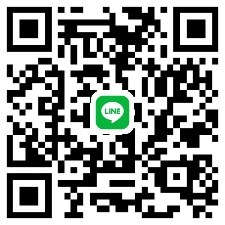 發表形式：靜態成果展示：由圖書館安排至校園空間內展示。動態成果發表：採口頭報告3-6分鐘，可以多媒體、實際操作或表演方式輔助進行，由圖書館排定發表順序。獎勵：凡報名參加之學生(個人或共學小組)，頒發獎狀，以資鼓勵。本辦法陳請校長核准後公布實施，修正時亦同。